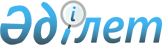 Об определении мест расположения агитационных материалов по городу Атырау для кандидатов внеочередных выборов депутатов местных маслихатов и Мажилиса Парламента Республики Казахстан пятого созываПостановление Атырауского городского акимата Атырауской области от 12 декабря 2011 года № 2080. Зарегистрировано Департаментом юстиции Атырауской области 14 декабря 2011 года № 4-1-149      В соответствии со статьей 37 Закона Республики Казахстан от 23 января 2001 года "О местном государственном управлении и самоуправлении в Республике Казахстан" и на основании статьи 28 Конституционного закона Республики Казахстан от 28 сентября 1995 года "О выборах в Республике Казахстан", акимат города ПОСТАНОВЛЯЕТ:

      1. Определить по согласованию с городской территориальной избирательной комиссией места для размещения агитационных печатных материалов по городу Атырау для кандидатов внеочередных выборов депутатов местных маслихатов и Мажилиса Парламента Республики Казахстан пятого созыва, согласно приложению к настоящему постановлению.

      2. Контроль за исполнением настоящего постановления возложить на Ергалиева Н.М. - руководителя аппарата акима города.

      3. Настоящее постановление вступает в силу со дня государственной регистрации в органах юстиции и вводится в действие по истечении десяти календарных дней после дня его первого официального опубликования.

 Список мест для размещения агитационных печатных материалов по городу Атырау для кандидатов внеочередных выборов депутатов местных маслихатов и Мажилиса Парламента Республики Казахстан пятого созыва
					© 2012. РГП на ПХВ «Институт законодательства и правовой информации Республики Казахстан» Министерства юстиции Республики Казахстан
				
      Аким города

М. Исмуратов
Приложение к постановлению акимата города от 12 декабря 2011 года № 2080№

Место расположения

1

Тумбы на пересечении улиц Махамбета-Абая

2

Тумбы около магазина "Пассаж", расположенного на улице Махамбета

3

Тумбы перед рынком "Дина", расположенного на улице Сатыбалдиева

4

Тумба около остановки в микрорайоне "Жилгородок"

5

Тумба около конечной остановки в микрорайоне "Авангард"

6

Тумба около магазина "Идеал", расположенного на улиц Курмангазы

7

Тумба около гостиницы "Шанырак", расположенной на улице Курмангазы

8

Тумбы около остановки Абая на улице Cатпаева, № 14

9

Тумбы перед зданием "Онерпаз", расположенного на пересечении улиц Сатпаева–Владимирского

10

Тумбы в Парке отдыха

11

Тумбы перед гостиницей "Ақ жайық"

12

Стенд перед домом № 84 в поселке Балыкшы

13

Стенды около магазина "Мақсат", расположеного на улице Бекмагамбетова, № 64 а в поселке Жумыскер

14

Стенд около Акжарской врачебной амбулатории, расположенной на улице Уалиева, Аксайского сельского округа

15

Стенд около Дамбинской врачебной амбулатории, расположенной в селе Атырау

16

Стенд около здания библиотеки 65а, расположенного в Геологском сельском округе

17

Стенды около ресторана "Ару акку", расположенного на улице Тусипкалиева, № 1 Еркинкалинского сельского округа

18

Стенд около магазина "Іңкар", расположенного на улице Колхоз, № 2 Кайыршактинского сельского округа

19

Стенд около здании Амангелдинского сельского Дома культуры Дамбинского сельского округа

20

Стенд около магазина "Айзере", расположенного на улице Орталық, № 24 Кенозекского сельского округа

